Leeds Junior Congress 2019 Results all sections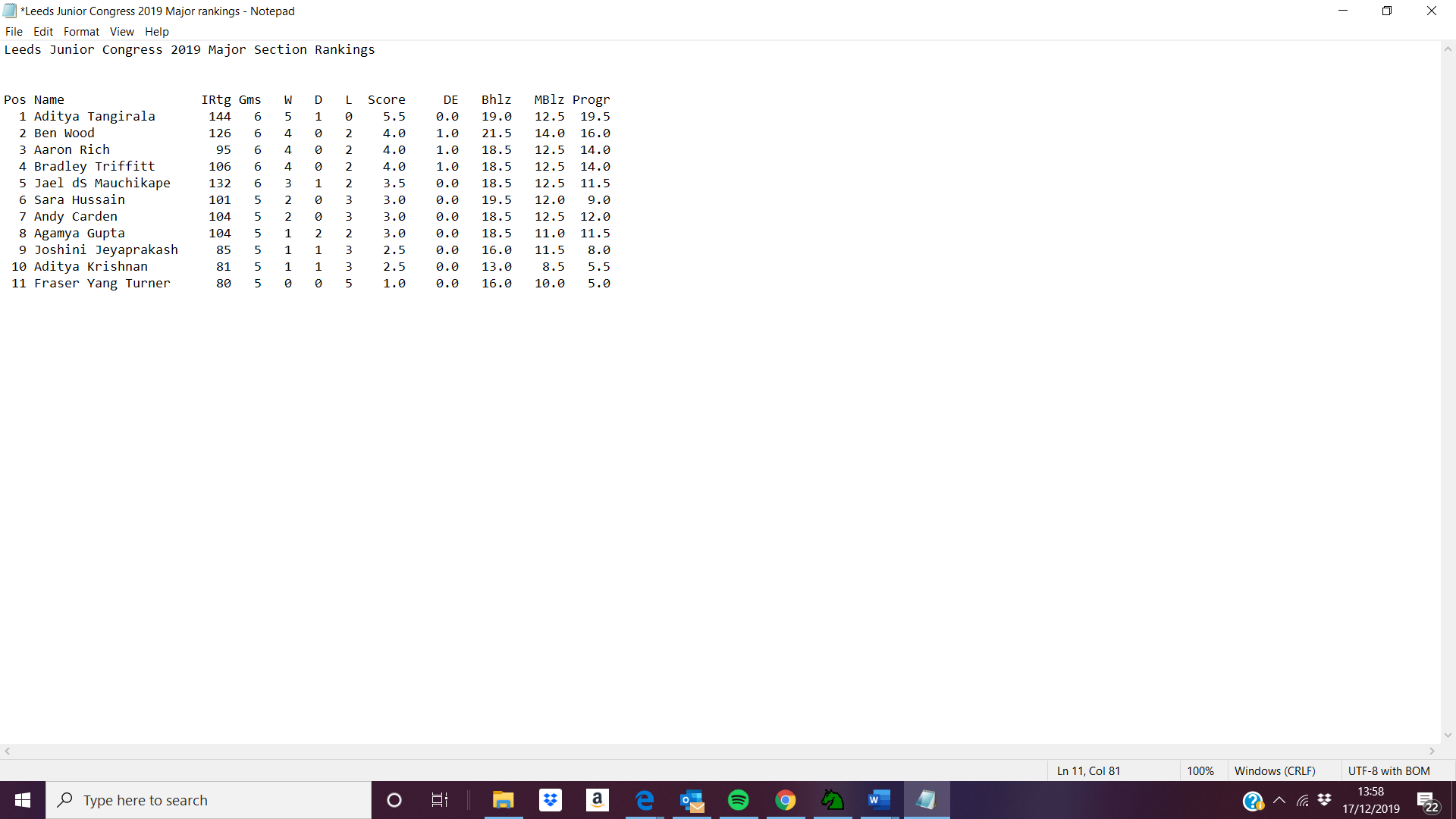 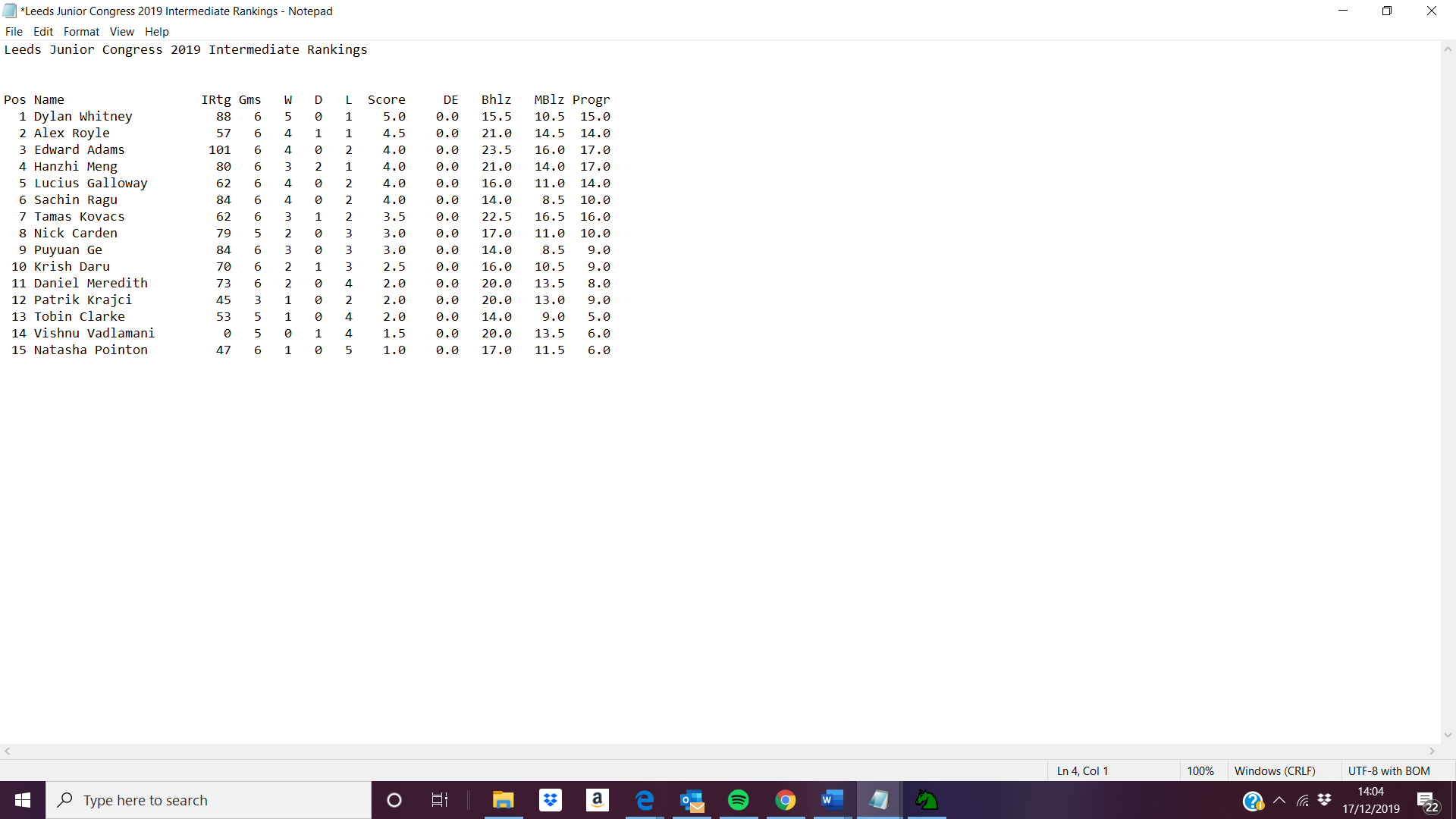 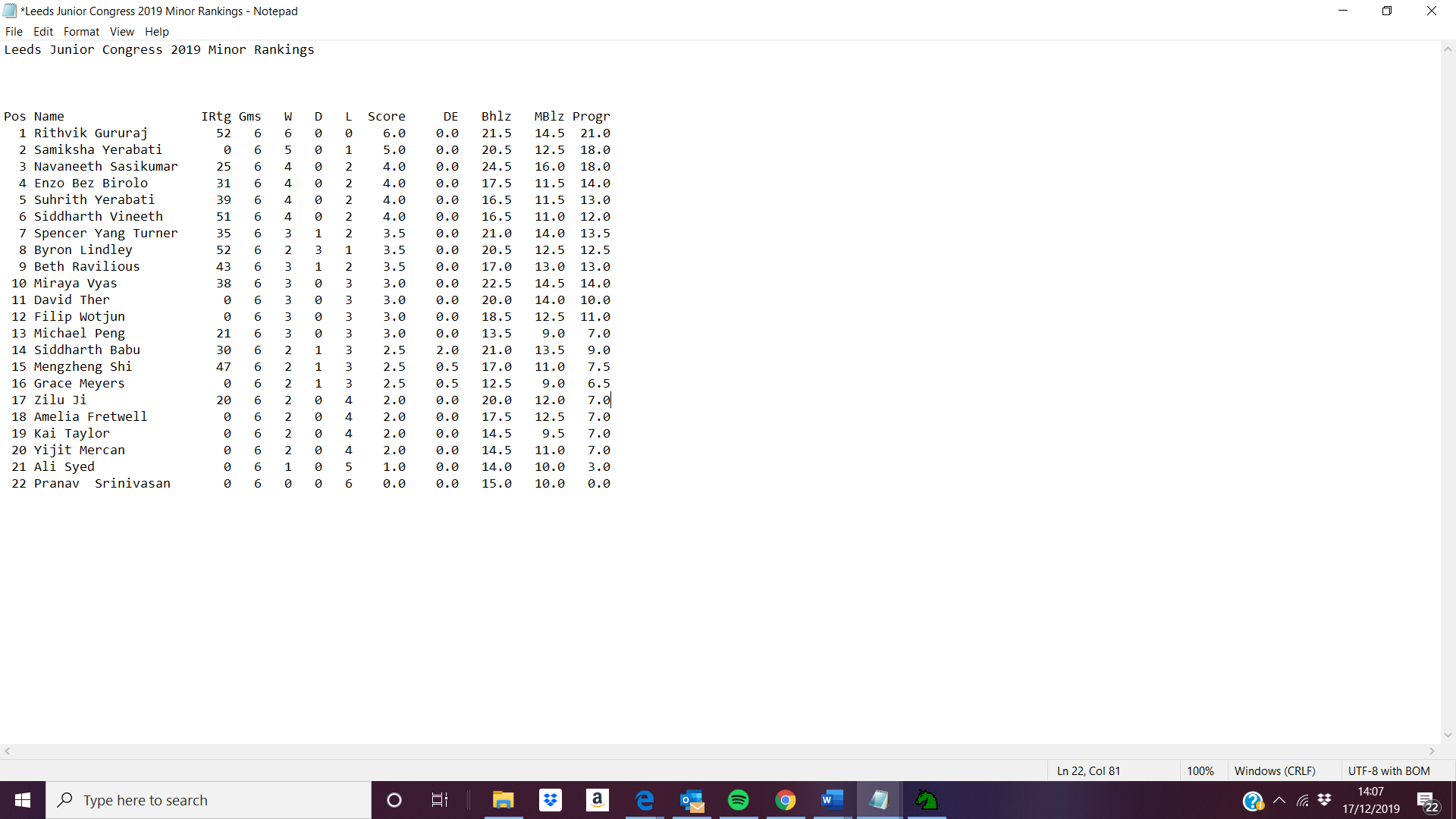 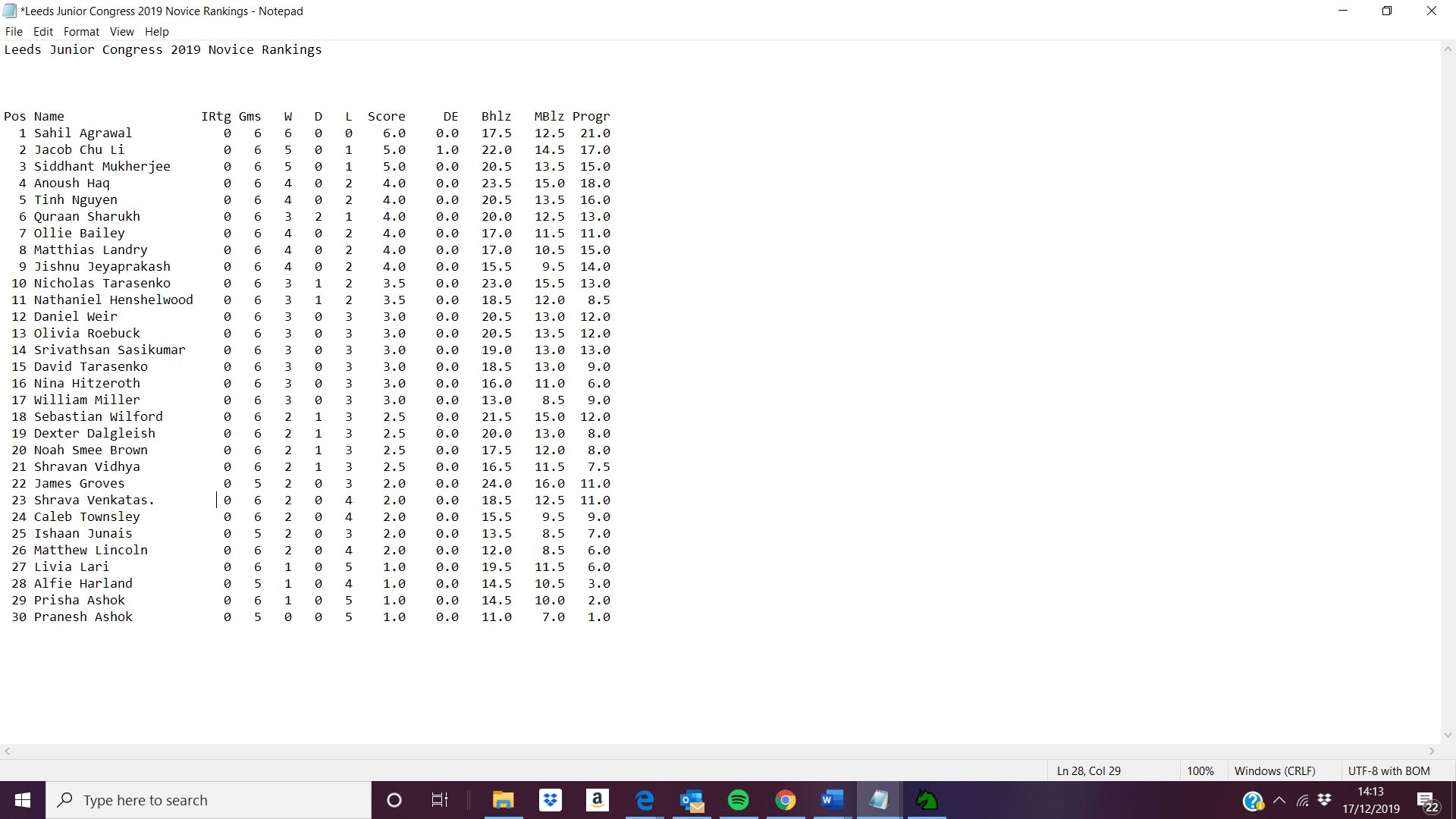 